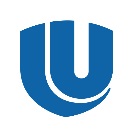 «Национальный исследовательский Нижегородский государственный университет им. Н.И. Лобачевского»(ННГУ)ИНФОРМАЦИОННОЕ ПИСЬМОУважаемые коллеги!Юридический факультет ННГУ приглашает вас 24-25 ноября 2016 г. принять участие в юбилейной Всероссийской научно-практической конференции с международным участием «ЮРИДИЧЕСКОЕ ОБРАЗОВАНИЕ В РОССИЙСКОЙ ФЕДЕРАЦИИ: СОВРЕМЕННОЕ СОСТОЯНИЕ И ПЕРСПЕКТИВЫ (к 25-летию юридического факультета Национального исследовательского Нижегородского государственного университета им. Н. И. Лобачевского)». Конференция будет состоять из Пленарного заседания и тематических секций, формируемых в соответствии с заявками участников. Форма участия в конференции – очная. Вид участия – выступление с докладом либо участие в дискуссии. К обсуждению предлагаются следующие вопросы:- государственные требования к содержанию и качеству высшего юридического образования различных уровней (бакалавриат, магистратура, аспирантура);- документационное обеспечение  управления образовательным процессом в сфере юриспруденции;- влияние основных целевых показателей академической репутации вуза на количество абитуриентов и студентов, изучающих юриспруденцию;- информационная безопасность юридического образовательного пространства;- международная аккредитация образовательных программ по юриспруденции;- миссия СМИ в повышении роли юридического образования в современной России;- мониторинг востребованности образовательных программ по юриспруденции на российском рынке;- оценка качества обучения юриспруденции при проведении общественной аккредитации образовательных программ подготовки юридических кадров;- патриотическая миссия современного юридического образования и его роль в процессе реализации национальных интересов государства;- проблемы стандартизации профессиональной юридической деятельности;- система государственного заказа в подготовке юридических кадров для современной России;- статистический анализ инструментов юридического образования на основе данных РИНЦ (российского индекса научного цитирования);- юридическое образование как «социальный лифт» и как пространство инклюзии;- значение деятельности методологических и методических комиссий для обеспечения качества юридического образования;- оптимизация возрастной структуры преподавательского состава и развитие академической мобильности как направление совершенствования подготовки юридических кадров;- экспертная оценка программ юридических учебных дисциплин;- влияние информационных (медиаобразовательных) технологий на подготовку юридических кадров в современной России и динамика использования электронных управляемых курсов в системе юридического образования;- зарубежный опыт подготовки юридических кадров;- значение организации и деятельности юридических клиник при подготовке юридических кадров в высшей школе и проблемы внедрения образовательных технологий клинического юридического обучения в классический учебный процесс;- изучение исторических дисциплин как основа формирования национальной идентичности будущего юриста;- использование возможностей «параллельного образования» при подготовке юридических кадров;- критерии оценки эффективности инновационных методов обучения юриспруденции в высшей школе;- обучение альтернативным способам разрешения споров и формирование медиативной компетенции при подготовке и переподготовке юридических кадров;- юридическое образование как способ институализации медиации в обществе;- оптимальная интеграция науки и практики при подготовке юридических кадров в целях максимальной практической ориентированности образовательных программ юриспруденции;- основные направления реализации Указа Президента РФ от 26 мая 2009 г. №599 «О мерах по совершенствованию высшего юридического образования в Российской Федерации» в части формирования у студентов нетерпимости к коррупционному поведению;- подготовка профессиональных кадров в сфере законотворчества и локального нормотворчества;- потенциал программ российских вузов по осуществлению образовательного процесса на иностранных языках и профессиональное обучение будущего юриста иностранному языку как языковая политика современного вуза в условиях международной интеграции;- проблемы реализации принципов открытого образования при подготовке юридических кадров;- проектно-ориентированный метод обучения в преподавании юридических дисциплин;- синтез классических и интерактивных методов в процессе преподавания юридических дисциплин;- бально-рейтинговая система оценки достижений студентов как элемент реализации современных образовательных технологий в сфере юриспруденции;- выпускная квалификационная работа студента как инструмент оценки юридических знаний.Начало работы конференции – 10.00 (регистрация участников – с 09.00) 24 ноября 2016 г. по адресу: г. Нижний Новгород, пр.Гагарина – 23, корп.2.Оргкомитет конференции рад сообщить, что в 2016 г. ННГУ отметил 100-летие со дня своего основания, в связи с чем конференция проводится под эгидой юбилея ННГУ. Расходы по проведению конференции осуществляются принимающей стороной, расходы на проезд и проживание - за счет участников научного мероприятия. Для формирования программы конференции просим в срок до 20 октября 2016 г. направить заявку на участие в данном научном мероприятии (форма прилагается) с пометкой «25 лет» в адрес оргкомитета: sstikhonоva@yandex.ru (в наименовании файла с заявкой указывается фамилия участника и слово «Заявка»). О получении заявки оргкомитетом будет выслано подтверждение, при отсутствии которого в течение 10 дней следует направить заявку повторно. При необходимости персонального приглашения просим также сообщить об этом по указанному эл.адресу. Для включения доклада в периодический сборник «Юридическая наука, образование и практика: актуальные проблемы», издаваемый юридическим факультетом ННГУ (РИНЦ), необходимо в срок до 20 декабря 2016 г. направить текст доклада (требования к оформлению прилагаются) с пометкой «25 лет» в адрес оргкомитета: sstikhonоva@yandex.ru (в наименовании файла с текстом доклада указывается фамилия участника и слово «Статья»).Выражаем надежду на развитие нашего плодотворного сотрудничества!Тихонова С. С., Рязанова Е. С.Тел. 8(831) 4289064; факс 8(831) 4288992Заявка на участие во Всероссийской научно-практической конференции «ЮРИДИЧЕСКОЕ ОБРАЗОВАНИЕВ РОССИЙСКОЙ ФЕДЕРАЦИИ: СОВРЕМЕННОЕ СОСТОЯНИЕ И ПЕРСПЕКТИВЫ (к 25-летию юридического факультета Национального исследовательского Нижегородского государственного университета им. Н. И. Лобачевского)».ФИОМесто работы и занимаемая должностьУченая степень и ученое званиеКонтактный телефонЭл.адресВид участия (оставить или выделить нужную форму): участие в дискуссии; выступление с докладомТема доклада (не заполняется лицами, участвующими в дискуссии)Технические средства, необходимые для выступления с докладом (не заполняется лицами, участвующими в дискуссии)Дата и время предполагаемого приездаДата и время предполагаемого отъезда Пожелания к бронированию номера в гостинице (вид и ценовая категория номера)Требования к оформлению статьи.Текстовый редактор – Microsoft Word. Формат – А 4.Ориентация - книжная, без простановки страниц, без переносов.Поля:3 см - внутреннее, 1см - внешнее. Шрифт – Times New Roman, размер 12. Междустрочный интервал – 1,5. Объем – от 5 до 12страниц. Реквизиты наименования статьи: фамилия и инициалы автора – полужирным шрифтом; ученая степень, ученое звание, должность, полное официальное название организации; заголовок статьи - полужирным шрифтом. Текст статьи: выравнивание- по ширине страницы; абзацный отступ -1,25 см. Ссылки: подстрочные, вынесенные из текста в сноску; нумерация - сквозная; выравнивание - по ширине страницы; шрифт – Times New Roman, размер – 10; междустрочный интервал – 1; оформление ссылки в соответствии с ГОСТ Р 7.0.5-2008 «Система стандартов по информации, библиотечному и издательскому делу. Библиографическая ссылка. Общие требования и правила составления».С глубоким уважением,декан юридического факультетаННГУ, кандидат юридическихнаук, доцент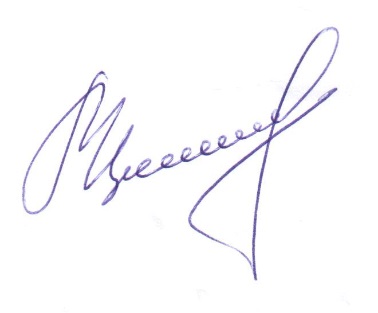 ЦЫГАНОВ В. И.